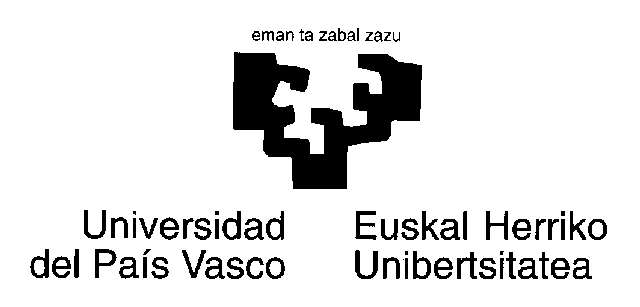 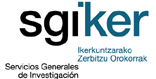 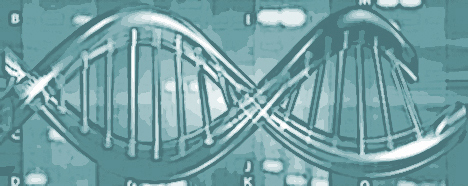 NGS LIBURUTEGIA / Librería NGS / NGS LIBRARYESKAERA-ORRIA / HOJA DE PEDIDO / ORDER FORMERABILTZAILEA / USUARIO / USER:E-MAIL:ERAKUNDEA / EMPRESA / COMPANY:SAILA / DEPARTAMENTO / DEPARTMENT:DATA / FECHA / DATE:FAKTURAZIOA / FACTURACION / INVOICE DATA:(Nº orgánica, funcional y económica o NIF):____________________________________________________________________________ESKATUTAKO PROIEKTUA / PROYECTO SOLICITADO / REQUESTED PROJECTHAUTATU / SELECCIONAR / SELECTApplicationKit or protocolMetagenomicsNextera XTMetabarcodingDNA FLEXShotgun metagenomics16S V3-V4 Illumina Nextera XTTargeted resequencingEMP - short 16S  (515f-806r)GenomesEMP - long 16S (515f-926r)ExomesTruSeqGenotypingAmpliSeqOther (specify):Other (specify):